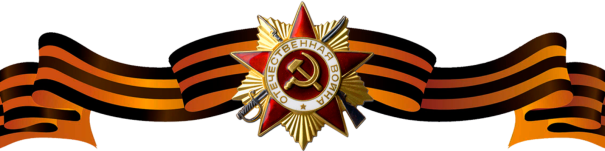 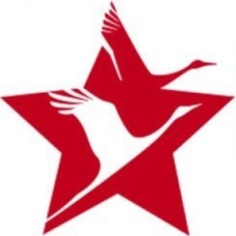 Лысова (Румянцева) Вера АлександровнаЛысова (Румянцева) Вера АлександровнаЛысова (Румянцева) Вера Александровна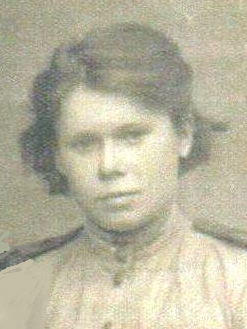 Годы жизни (дата рождения)__.__.1920__.__.1920Место рожденияЯрославская обл., Арефинский р-н, д. СтаровоЯрославская обл., Арефинский р-н, д. СтаровоЗваниеДолжностьМесто призыва, дата призываМеста службыРанения и контузииНагражденияОрден Отечественной войны I степени (06.04.1985)